Name: _________________________________________________  Date: __________________  Block: ________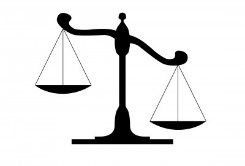 WEIGH THE WORDS (Modified)	Text Title:  __”Lost at Sea:  The Myth of Ceyx & Alcyone”__________________ Text Title:  __”Lost at Sea:  The Myth of Ceyx & Alcyone”__________________ Text Title:  __”Lost at Sea:  The Myth of Ceyx & Alcyone”__________________ Text Title:  __”Lost at Sea:  The Myth of Ceyx & Alcyone”__________________ Directions:  Authors chooses specific words for a reason. It is important to examine the meaning of words / phrases as they are used in the text.  Go in order.  Follow the directions in each column.Directions:  Authors chooses specific words for a reason. It is important to examine the meaning of words / phrases as they are used in the text.  Go in order.  Follow the directions in each column.Directions:  Authors chooses specific words for a reason. It is important to examine the meaning of words / phrases as they are used in the text.  Go in order.  Follow the directions in each column.Directions:  Authors chooses specific words for a reason. It is important to examine the meaning of words / phrases as they are used in the text.  Go in order.  Follow the directions in each column.Column 1Identify words/phrases that have weight or importance.Circle whether each word is technical, connotative, or figurative.  Column 2Check which is the best tool for unlocking meaning of the word / phrase. (Be able to explain how the tool specifically helped you.)Column 2Check which is the best tool for unlocking meaning of the word / phrase. (Be able to explain how the tool specifically helped you.)Column 3Write your understanding of the meaning of the word or phrase, as it is used in this text.Chunk 1Chunk 1Chunk 1Chunk 1Word: __consoled_______Technical  /  connotative  /  figurativeBest Tool:   __ word parts                           _x_  hide &decide                         _x_  context clues  Best Tool:   __ word parts                           _x_  hide &decide                         _x_  context clues  comfortedWord: __dragged_______Technical  /  connotative  /  figurativeBest Tool:   __ word parts                           _x_ hide & decide                         _x_  context clues  Best Tool:   __ word parts                           _x_ hide & decide                         _x_  context clues  Walked reluctantly & with exhaustionWord: ________________Technical  /  connotative  /  figurativeBest Tool:   __ word parts                           __  hide & decide                         __  context clues  Best Tool:   __ word parts                           __  hide & decide                         __  context clues  Chunk 2Chunk 2Chunk 2Chunk 2Word: __grieving________Technical  /  connotative  /  figurativeBest Tool:   __ word parts                           _x_ hide & decide                         _x_  context clues  Best Tool:   __ word parts                           _x_ hide & decide                         _x_  context clues  the process of mourning; crying and feeling sad over a lossWord: ________________Technical  /  connotative  /  figurativeBest Tool:   __ word parts                           __  hide & decide                         __  context clues  Best Tool:   __ word parts                           __  hide & decide                         __  context clues  Word: ________________Technical  /  connotative  /  figurativeBest Tool:   __ word parts                           __  hide & decide                         __  context clues  Best Tool:   __ word parts                           __  hide & decide                         __  context clues  Chunk 3Chunk 3Chunk 3Chunk 3Word: __cherish________Technical  /  connotative  /  figurativeBest Tool:   __ word parts                           _x_ hide & decide                         _x_  context clues  Best Tool:   __ word parts                           _x_ hide & decide                         _x_  context clues  Holding onto or giving a special place in your heart to something/someone you value and loveWord: ________________Technical  /  connotative  /  figurativeBest Tool:   __ word parts                           __  hide & decide                         __  context clues  Best Tool:   __ word parts                           __  hide & decide                         __  context clues  Word: ________________Technical  /  connotative  /  figurativeBest Tool:   __ word parts                           __  hide & decide                         __  context clues  Best Tool:   __ word parts                           __  hide & decide                         __  context clues  Directions:  Consider the weight of each word or phrase identified on the first part of the graphic organizer.  Select a few of the words with the most weight or impact to process.  List those in the column on the left.  Decide what effect the use of that word or phrase has on the overall meaning and effectiveness of the text.  Record your answer in the column on the right.Directions:  Consider the weight of each word or phrase identified on the first part of the graphic organizer.  Select a few of the words with the most weight or impact to process.  List those in the column on the left.  Decide what effect the use of that word or phrase has on the overall meaning and effectiveness of the text.  Record your answer in the column on the right.Directions:  Consider the weight of each word or phrase identified on the first part of the graphic organizer.  Select a few of the words with the most weight or impact to process.  List those in the column on the left.  Decide what effect the use of that word or phrase has on the overall meaning and effectiveness of the text.  Record your answer in the column on the right.Directions:  Consider the weight of each word or phrase identified on the first part of the graphic organizer.  Select a few of the words with the most weight or impact to process.  List those in the column on the left.  Decide what effect the use of that word or phrase has on the overall meaning and effectiveness of the text.  Record your answer in the column on the right.Words / PhrasesWords / PhrasesHow does the word / phrase contribute to the effectiveness of the text?   (Consider the cumulative impact of specific word choices on meaning and tone (e.g., how the language evokes a sense of time and place; how it sets a formal or informal tone; etc.).How does the word / phrase contribute to the effectiveness of the text?   (Consider the cumulative impact of specific word choices on meaning and tone (e.g., how the language evokes a sense of time and place; how it sets a formal or informal tone; etc.).consoledconsoledIt helps me understand the characters & their relationship. Ceyx is a thoughtful, patient, & loving husband.  Alcyone feels a deep pain for potentially losing Ceyx because she loves him. They have a strong bond of love and a deep connection with their marriage.It helps me understand the characters & their relationship. Ceyx is a thoughtful, patient, & loving husband.  Alcyone feels a deep pain for potentially losing Ceyx because she loves him. They have a strong bond of love and a deep connection with their marriage.grievinggrievingHelps establish a mournful tone which continues until almost the end of the story.  The whole story then revolves around the grief (sadness) of Alcyone losing the love of her life, Ceyx.Helps establish a mournful tone which continues until almost the end of the story.  The whole story then revolves around the grief (sadness) of Alcyone losing the love of her life, Ceyx.Writing Prompt:  Now, focusing on the author’s craft (style of writing), identify the ONE word or phrase from the text that most strongly impacts the author’s message; identify it as an example of a technical term, a word with connotative meaning, or an example of figurative language; and explain how the weight of the word or phrase (it’s importance and impact) contributes to the overall effectiveness of the text.    Use this section to brainstorm your ideas BEFORE writing.Writing Prompt:  Now, focusing on the author’s craft (style of writing), identify the ONE word or phrase from the text that most strongly impacts the author’s message; identify it as an example of a technical term, a word with connotative meaning, or an example of figurative language; and explain how the weight of the word or phrase (it’s importance and impact) contributes to the overall effectiveness of the text.    Use this section to brainstorm your ideas BEFORE writing.Writing Prompt:  Now, focusing on the author’s craft (style of writing), identify the ONE word or phrase from the text that most strongly impacts the author’s message; identify it as an example of a technical term, a word with connotative meaning, or an example of figurative language; and explain how the weight of the word or phrase (it’s importance and impact) contributes to the overall effectiveness of the text.    Use this section to brainstorm your ideas BEFORE writing.Writing Prompt:  Now, focusing on the author’s craft (style of writing), identify the ONE word or phrase from the text that most strongly impacts the author’s message; identify it as an example of a technical term, a word with connotative meaning, or an example of figurative language; and explain how the weight of the word or phrase (it’s importance and impact) contributes to the overall effectiveness of the text.    Use this section to brainstorm your ideas BEFORE writing.THINK:  How does the author’s choice of that ONE word, most effectively get across the message about the theme?  BRAINSTORM:Theme = love or the bonds of loveMessage about the theme (In other words, what point about love is the author trying to get across to you through these characters and this story?) = Word (What one word or phrase do you feel is the most powerful in getting across this message?) =Type of term (technical, connotative, or figurative) = Text evidence (Prove your answer is correct with two quotes! Quotes are lines copied directly from the text.) = (Line containing your word/phrase):Ideas about connections (Jot down ideas to explain how the author’s choice of that ONE word, most effectively gets across the message about the theme.  Perhaps the word is a representation of something to do with the characters or maybe it is used as a vehicle for tone, etc.  Clarify your ideas here.  Always refer back to the writing prompt.  Connect the dots.) = THINK:  How does the author’s choice of that ONE word, most effectively get across the message about the theme?  BRAINSTORM:Theme = love or the bonds of loveMessage about the theme (In other words, what point about love is the author trying to get across to you through these characters and this story?) = Word (What one word or phrase do you feel is the most powerful in getting across this message?) =Type of term (technical, connotative, or figurative) = Text evidence (Prove your answer is correct with two quotes! Quotes are lines copied directly from the text.) = (Line containing your word/phrase):Ideas about connections (Jot down ideas to explain how the author’s choice of that ONE word, most effectively gets across the message about the theme.  Perhaps the word is a representation of something to do with the characters or maybe it is used as a vehicle for tone, etc.  Clarify your ideas here.  Always refer back to the writing prompt.  Connect the dots.) = THINK:  How does the author’s choice of that ONE word, most effectively get across the message about the theme?  BRAINSTORM:Theme = love or the bonds of loveMessage about the theme (In other words, what point about love is the author trying to get across to you through these characters and this story?) = Word (What one word or phrase do you feel is the most powerful in getting across this message?) =Type of term (technical, connotative, or figurative) = Text evidence (Prove your answer is correct with two quotes! Quotes are lines copied directly from the text.) = (Line containing your word/phrase):Ideas about connections (Jot down ideas to explain how the author’s choice of that ONE word, most effectively gets across the message about the theme.  Perhaps the word is a representation of something to do with the characters or maybe it is used as a vehicle for tone, etc.  Clarify your ideas here.  Always refer back to the writing prompt.  Connect the dots.) = THINK:  How does the author’s choice of that ONE word, most effectively get across the message about the theme?  BRAINSTORM:Theme = love or the bonds of loveMessage about the theme (In other words, what point about love is the author trying to get across to you through these characters and this story?) = Word (What one word or phrase do you feel is the most powerful in getting across this message?) =Type of term (technical, connotative, or figurative) = Text evidence (Prove your answer is correct with two quotes! Quotes are lines copied directly from the text.) = (Line containing your word/phrase):Ideas about connections (Jot down ideas to explain how the author’s choice of that ONE word, most effectively gets across the message about the theme.  Perhaps the word is a representation of something to do with the characters or maybe it is used as a vehicle for tone, etc.  Clarify your ideas here.  Always refer back to the writing prompt.  Connect the dots.) = 